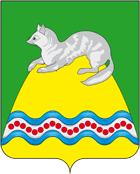 СОБРАНИЕ ДЕПУТАТОВКРУТОГОРОВСКОГО СЕЛЬСКОГО ПОСЕЛЕНИЯСОБОЛЕВСКОГО МУНИЦИПАЛЬНОГО РАЙОНАКАМЧАТСКОГО КРАЯРЕШЕНИЕПРОЕКТ «08» апреля  2021г № 407-я очередная сессия 4-го созыва«В целях приведения Устава Крутогоровского сельского поселения 
в соответствие с Федеральным законом от 06.10.2003 №131-ФЗ «Об общих принципах организации местного самоуправления в Российской Федерации», руководствуясь Федеральным законом от 20.07.2020 № 236-ФЗ «О внесении изменений в Федеральный закон «Об общих принципах организации местного самоуправления в Российской Федерации», Федеральным законом от 29.12.2020 № 464-ФЗ «О внесении изменений в отдельные законодательные акты Российской Федерации в части оказания помощи лицам, находящимся в состоянии алкогольного, наркотического или иного токсического опьянения», Собрание депутатов Крутогоровского сельского поселенияРЕШИЛО: Внести в Устав Крутогоровского сельского поселения следующие изменения:Часть 1 статьи 8.1 дополнить пунктом 18 следующего содержания:«18) осуществление мероприятий по оказанию помощи лицам, находящимся в состоянии алкогольного, наркотического или иного токсического опьянения.».В статье 17:а) часть 7 дополнить пунктом 7 следующего содержания:«7) обсуждение инициативного проекта и принятие решения по вопросу о его одобрении.»;б) дополнить частью 8.1 следующего содержания:«8.1. Органы территориального общественного самоуправления могут выдвигать инициативный проект в качестве инициаторов проекта.»;В статье 18:а) часть 1 изложить в следующей редакции: «1. Для обсуждения вопросов местного значения, информирования населения о деятельности органов местного самоуправления и должностных лиц местного самоуправления, обсуждения вопросов внесения инициативных проектов и их рассмотрения, осуществление территориального общественного самоуправления на части территории Крутогоровского сельского поселения могут проводиться собрания граждан.»;б) часть 2 дополнить абзацем следующего содержания:«В собрании граждан по вопросам внесения инициативных проектов и их рассмотрение вправе принимать участие жители Крутогоровского сельского поселения, достигшие шестнадцатилетнего возраста. Порядок назначения и проведения собрания граждан в целях рассмотрения и обсуждения вопросов внесения инициативных проектов определяется нормативным правовым актом Собрания депутатов Крутогоровского сельского поселения.»;В статье 23:    а) часть 2 дополнить предложением следующего содержания:   «В опросе граждан по вопросу выявления мнения граждан о поддержке инициативного проекта вправе участвовать жители Крутогоровского сельского поселения или его части, в которых предлагается реализовать инициативный проект, достигшие шестнадцатилетнего возраста.»;   б) часть 3 дополнить пунктом 3 следующего содержания:   «3) жителей Крутогоровского сельского поселения или его части, в которых предполагается реализовать инициативный проект, достигших шестнадцатилетнего возраста, - для выявления мнения граждан о поддержке данного инициативного проекта.».  2. Настоящее решение вступает в силу после его государственной регистрации и официального опубликования.Зам.председателя Собрания депутатов Крутогоровского сельского поселения                                                       Л.В. Струнина«О  внесении изменений в Устав Крутогоровского сельского поселения»